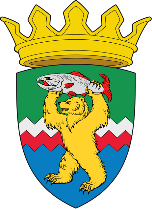 РОССИЙСКАЯ ФЕДЕРАЦИЯКАМЧАТСКИЙ КРАЙЕЛИЗОВСКИЙ МУНИЦИПАЛЬНЫЙ РАЙОНДУМА ЕЛИЗОВСКОГО МУНИЦИПАЛЬНОГО РАЙОНАРЕШЕНИЕ29 июня 2022 № 1737	г. Елизово123 (внеочередная) сессия О присвоении муниципальному бюджетному общеобразовательному учреждению «Термальненская средняя школа» имени Героя Российской Федерации Александра Николаевича Попова Рассмотрев ходатайство Администрации Паратунского сельского поселения, ходатайство трудового коллектива МБОУ «Термальненская СШ», ходатайство совета обучающихся МБОУ «Термальненская СШ», ходатайство совета родителей МБОУ «Термальненская СШ» о присвоении МБОУ «Термальненская СШ» имени Героя Российской Федерации Александра Николаевича Попова,Дума Елизовского муниципального района РЕШИЛА:1. Присвоить муниципальному бюджетному общеобразовательному учреждению «Термальненская средняя школа» имя Героя Российской Федерации Александра Николаевича Попова.2. Поручить Администрации Елизовского муниципального района внести в Устав МБОУ «Термальненская СШ» соответствующие изменения, а также осуществить мероприятия, связанные с государственной регистрацией этих изменений.3. Настоящее Решение вступает в силу с момента его принятия.Председатель Думы Елизовского муниципального района                                                                        А.Ю. Липатов